УДК 621.316.94: 621.316.933.9ОПРЕДЕЛЕНИЕ ВЕЛИЧИНЫ РЕЗИСТОРА ДЛЯ ПОДАВЛЕНИЯ ФЕРРОРЕЗОНАНСА                                                				 Рыжкова Е.Н., Л. Аарон В. В,  Россия, г. Москва, НИУ  «МЭИ» Аннотация. Рассмотрены случаи возбуждения феррорезонанса в сетях средних классов напряжения и обосновано условие выбора величины резистора в нейтрали для подавления этого нежелательного явления.Ключевые слова: нелинейные индуктивности, резистор, волновое сопротивление, феррорезонанс.Abstract. Cases of ferroresonance appearing in medium-voltage networks are considered and justified  the conditions to select the value of the neutral grounding resistor to suppress this undesirable phenomenon.Keywords: nonlinear inductance, resistor, characteristic impedance, ferroresonance.Под нелинейным индуктивным сопротивлением понимают катушку индуктивности, намотанную на замкнутом сердечнике из ферромагнитного материала.  В силу нелинейной зависимости между магнитной индукцией и напряженностью поля в ферромагнитном материале индуктивное сопротивление такой катушки, оказываемое прохождению переменного тока, не постоянно, оно зависит от величины тока.Очевидно, что и дугогасящие реакторы (ДГР) подходят под это определение, так в [1] приводятся типовые зависимости токов ответвлений от напряжения для ступенчато регулируемых ДГР, что явно характеризует их как чисто нелинейные индуктивности. Кроме того, в [2] показано, что дугогасящий аппарат при определенных условиях может переходить в режим насыщения стали магнитопровода. Наличие насыщающейся индуктивности в совокупности с емкостью сети создает условия для возникновения феррорезонансных процессов (ФПП). Например, в [3] показано, что насыщение ДГР играло важную роль в возбуждении ФПП в сети после исчезновения однофазного замыкания на землю (ОЗЗ). Большинство сетей в России оснащены в основном ступенчатыми ДГР с ручным переключением ответвлений  типа ЗРОМ или РЗДСОМ [4], при работе которых в сети низкими расстройками возникновение ФПП при ОЗЗ маловероятно, но когда возникают большие расстройки, возможно возникновение биений фазных напряжений, что, в свою очередь, может привести к насыщению реактора.Для ДГР типа ЗРОМ, характеристика намагничивания которого приведена на рисунке 1, были проведены расчеты переходных процессов при значительных расстройках компенсации, когда после ликвидации однофазного замыкания в сети 10 кВ возбуждался феррорезонанс. 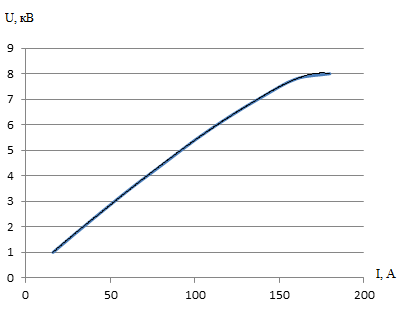 Рисунок 1.- Характеристика  для ДГР ЗРОМ-600/10Результаты расчетов  показаны на рисунке 2.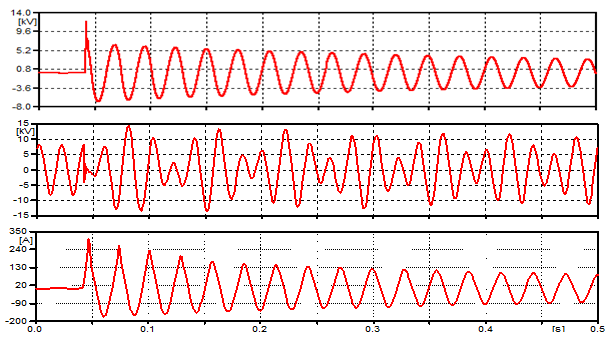 Рисунок 2. Возникновение ФПП в результате насыщения реактора при ОЗЗВ [5] предлагается выбор величины резистора для ограничения дуговых перенапряжений с помощью соотношения:,                                                         (1)где  - ток расстройки.Такое сопротивление в нейтрали приводит к прекращению биений напряжений на фазах после погасания дуги, считается также, что оно достаточно и для подавления феррорезонанса. Хотя это правильный подход, при развитии сети, эксплуатационных изменениях емкости сети резистор фиксированной величины малоэффективен как для ограничения дуговых, так и феррорезонансных перенапряжений.  Известно условие предотвращения феррорезонанса для колебательного контура за счет включения резистора, равного волновому сопротивлению:,                                                        (2) где L- индуктивность реактора;      С- емкость сети при заданной расстройке.  Таким образом можно определить пределы регулирования величины управляемого резистора в нейтрали для всех возможных эксплуатационных режимов, при которых будут устранятся и биения, и возможность возникновения ФПП.Результаты расчета переходного процесса при включении резистора, величина которого выбрана по условию (2) для степени расстройки компенсации +0,5 (недокомпенсация) показаны на рисунке 3.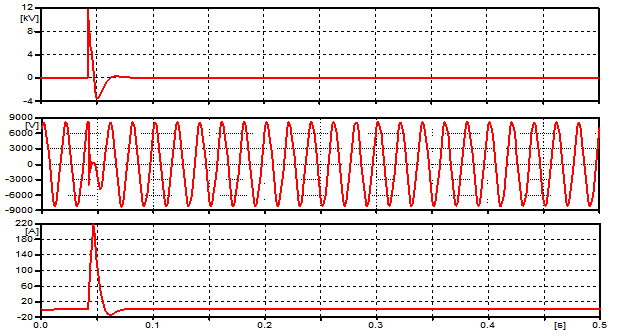 Рисунок 3. Подавление ФПП при включении резистора Был рассмотрен также феррорезонансный процесс при двухфазном включении трансформатора 10/0,4 кВ со схемой соединения обмоток Δ/Y-0, характеристика намагничивания которого представлена на рисунке 2,  при обрыве фазы А в сети с изолированной нейтралью при емкостном токе Iс = 18 А (3.403 µф). 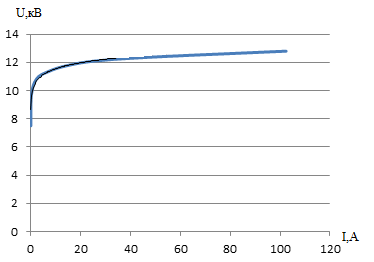 Рисунок 4.- Характеристика  трансформатора На рисунке 5 показан переходный процесс при двухфазном включении трансформатора. В фазе А  возникает ФПП на стороне высшего напряжения. Напряжения на других фазах остаются неизменными. Расчетами по условию (2) получено, что в данном случае необходимо включение резистора с сопротивлением 750-1000 Ом, который эффективно ограничивает ФПП.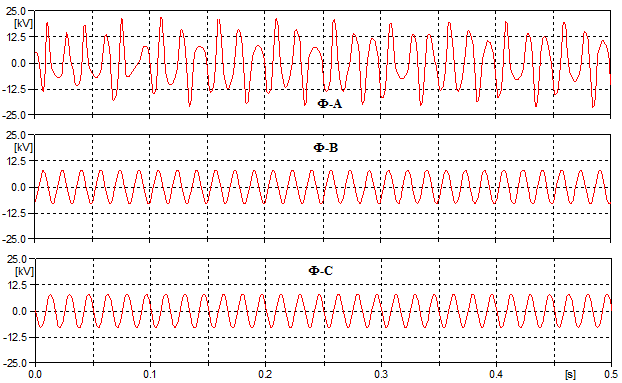 Рисунок 5. - Феррорезонансный процесс при двухфазном включении трансформатора 10/0,4 кВПри включении резистора на фазе, где произошел обрыв фазы, напряжение будет не больше половины линейного напряжения [6]. На рисунке 6 показано, что незначительные искажения напряжения присутствуют, что соответствует результатам других авторов [7] при включении заземляющего резистора для подавления ФПП.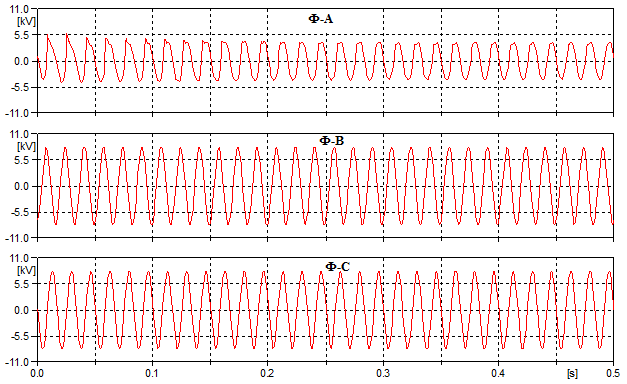 Рисунок 6. - Подавление феррорезонансного процесса при включении резистора 750 ОмТаким образом, на основании моделирования показано, что подключение регулируемого резистора, выбранного по величине волнового сопротивления, позволяет превратить хаотичные колебания,  характерные для феррорезонансных процессов, в периодические колебания промышленной частоты и ограничить феррорезонанасные перенапряжения на допустимом для изоляции уровне.Список литературы1. Инструкция по выбору, установке и эксплуатации дугогасящих катушек [Текст]. –  М.: Энергия, 1971, - 104 с. 2. Лихачев, Ф.А. Замыкания на землю в сетях с изолированной нейтралью и компенсацией емкостных токов [Текст] / Ф.А. Лихачев -  М.: Энергия, 1971. –  152 с.3. Титенков, С.С. Режимы заземления нейтрали в сетях 6–35 кВ и организация релейной защиты от однофазных замыканий на землю [Текст] / С.С. Титенков, А.А. Пугачев. –  Энергоэксперт. –  2010. –  №2. –  8 с.4. Arieh, L. Shenkman.Transient analysis of electric power circuits handbook [Text] / L. Arieh. –  Israel.:  Springer.  – 2005. –  575 c.5. Евдокунин, Г.А. Внутренние перенапряжения в сетях 6-35кВ [Текст] / Г.А. Евдокунин,               С.С. Титенков. –  СПб: Из-во Терция, 2004. –  188 с.6. Norouzi, А. Open phase conditions in transformers analysis and protection algorithm [Тext] /A. Norouzi. –  Markham, Canada: GE digital energy, 2013. – 14 р.7. Radmanesh, H. Analyzing Ferroresonance Phenomena in Power Transformers Including Zinc Oxide Arrester and Neutral Resistance Effect [Тext] / H. Radmanesh, F.S. Hamid. –  Iran: Hindawi publishing corporation, 2012.Рыжкова Елена Николаевна, д-р техн. наук, профессор НИУ «МЭИ», почтовый адрес: 140250, Московская обл. Воскресенский р-н, д. Цибино, пер. Школьный д. 11, кв. 12 e-mail: RyzhkovaYN@mpei.ruЛуис Аарон Вергара Варгес, аспирант НИУ «МЭИ», почтовый адрес: 111020, Москва, ул. 1-ая Синичкина,  д. 3, к. 1 e-mail: mordenx@hotmail.com, т. +7 926 836 53 99